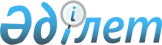 О признании утратившими силу некоторых постановлений Центральной избирательной комиссии Республики КазахстанПостановление Центральной избирательной комиссии Республики Казахстан от 23 августа 2018 года № 11/195. Зарегистрировано в Министерстве юстиции Республики Казахстан 7 сентября 2018 года № 17350
      В соответствии со статьей 12 Конституционного закона Республики Казахстан от 28 сентября 1995 года "О выборах в Республике Казахстан" Центральная избирательная комиссия Республики Казахстан ПОСТАНОВЛЯЕТ:
      1. Признать утратившими силу некоторые постановления Центральной избирательной комиссии Республики Казахстан согласно приложению к настоящему постановлению.
      2. Отделу организационно-правового обеспечения обеспечить:
      1) государственную регистрацию настоящего постановления в Министерстве юстиции Республики Казахстан;
      2) в течение десяти календарных дней со дня государственной регистрации настоящего постановления направление его копии в электронном виде на казахском и русском языках в Республиканское государственное предприятие на праве хозяйственного ведения "Республиканский центр правовой информации" для официального опубликования и включения в Эталонный контрольный банк нормативных правовых актов Республики Казахстан;
      3) размещение настоящего постановления на интернет-ресурсе Центральной избирательной комиссии Республики Казахстан после его официального опубликования.
      3. Настоящее постановление вводится в действие со дня его первого официального опубликования. Перечень некоторых постановлений Центральной избирательной комиссии Республики Казахстан, признаваемых утратившими силу.
      1. Постановление Центральной избирательной комиссии Республики Казахстан от 19 августа 2010 года № 7/8 "Об утверждении Инструкции по государственной регистрации избирательных фондов" (зарегистрировано в Реестре государственной регистрации нормативных правовых актов № 6401, 24 августа 2010 года опубликовано в газете "Казахстанская правда").
      2. Постановление Центральной избирательной комиссии Республики Казахстан от 27 июня 2013 года № 14/213 "О внесении изменений в постановление Центральной избирательной комиссии Республики Казахстан от 19 августа 2010 года № 7/8 "Об утверждении Инструкции по государственной регистрации избирательных фондов" (зарегистрировано в Реестре государственной регистрации нормативных правовых актов № 8525, 2 июля 2013 года опубликовано в газете "Казахстанская правда").
      3. Пункт 3 Перечня постановления Центральной избирательной комиссии Республики Казахстан, в которые вносятся изменения, утвержденного постановлением Центральной избирательной комиссии Республики Казахстан от 23 декабря 2015 года № 45/78 (зарегистрировано в Реестре государственной регистрации нормативных правовых актов № 12910, 29 января 2016 года опубликовано в информационно-правовой системе "Әділет").
					© 2012. РГП на ПХВ «Институт законодательства и правовой информации Республики Казахстан» Министерства юстиции Республики Казахстан
				
      Исполняющий обязанности Председателя
Центральной избирательной комиссии
Республики Казахстан 

К. Петров

      Исполняющий обязанности Секретаря
Центральной избирательной комиссии
Республики Казахстан 

Б. Мельдешов
Утвержден постановлением
Центральной избирательной комиссии
Республики Казахстан
от 23 августа 2018 года № 11/195